Al Shahida
Wenn der Prophet Muhammad (s) dich besucht, für einen Tag nur oder zwei, 
wenn er ganz unerwartet käme, ich wüsste gern, was du dann tust! 

Ich weiß, das beste Zimmer bekäme bei dir ein Derart hochgeschätzter Gast, 
und all das Essen, das du bringst, es wäre nur vom Allerbesten. 

Und ständig würdest du ihm versichern, wie froh du bist, dass er zu dir gekommen ist, 
und ihm zu Diensten zu sein, in deinem eignen Haus, für dich die größte Freude ist. 

Doch... 
Wenn du ihn erst kommen siehst, wärst Du bereit ihn zu begrüßen, an deiner Tür, mit 
ausgestreckten Armen? 

Oder... 
Müsstest du erst deine Kleidung wechseln, bevor du ihn hereinlässt? 
Und ein paar Zeitschriften verstecken und den Quran an seine Stelle legen? 

Du würdest weiter diesen Fernsehfilm anschauen, oder schnell abschalten, bevor er ihn auch sieht? 

Du würdest das Radio ausschalten und hoffen, dass er nichts gehört hat? 
Und wünschen, dass du die lauten, unbedachten Wörter nicht gesprochen hättest? 

Du würdest die Musik-Kassetten verstecken. Und die Hadith-Bücher herausholen? 
Du würdest ihn gleich hereinholen oder erst eilig herumhasten? 

Und ich wüsste gern... 
Wenn der Prophet nun bei dir bliebe, für einen Tag oder zwei... 

Du würdest all das weiter machen, was du immer tust? 

Du würdest weiter so reden, wie du immer redest? 

Dein Leben ginge einfach weiter wie bisher? 

Du würdest mit deiner Familie sprechen, wie du das immer tust? 

Du würdest das Bittgebet vor dem Essen vergessen? 

Du würdest jedes Gebet verrichten, ohne das Gesicht zu verziehen? 

Du würdest früh zum Morgengebet aufstehen? 

Du würdest die Lieder singen, die du singst, die Bücher lesen, die du liest? 

Du würdest ihm die Dinge anvertrauen, mit denen du dich jetzt befasst? 

Du würdest ihn auch mit dir nehmen, wohin du immer gehst? 

Oder würdest du die Pläne ändern, für deinen einen Tag? 

Du wärest froh, wenn er deine besten Freunde trifft? 

Oder hoffst du, dass sie nicht zu dir kommen, bis sein Besuch beendet ist? 

Du würdest wünschen, dass er immer bliebe? 

Oder atmest du tief auf, wenn er endlich davongegangen ist? 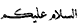 Ich wüsste gern, was du tust, wenn der Prophet Muhammad (s) selbst zu dir käme, für einen Tag nur oder zwei...?